4. TareaTítulos y descripción¿Te interesa lo que a Dios le interesa? El evangelismo y el propósito de Dios en la historia.¿Cuál es nuestro papel en el evangelismo? La soberanía de Dios y la responsabilidad del hombre.¿Qué es el evangelio? La definición de la verdad que salva a los pecadores.¿Y a ti qué te pasó? Aprende cómo compartir el evangelio a través de tu testimonio,¿Ellos también creen esto? La iglesia local y el poder del testimonio corporativo.¿Cómo puedo hacer que otros participen? El discipulado de otros en el evangelismo.¿Y si me rechazan? Rechazo, seguimiento y el miedo del hombre,Pero, ¿y si preguntan…? Respuestas a objeciones contra el evangelio.¿Cómo puedo empezar? Sé intencional y estratégico en el evangelismo.¿Cómo puedo compartir el evangelio con mis familiares y compañeros de trabajo?¿Cómo puedo compartir el evangelio con católicos?¿Cómo puedo compartir el evangelio con judíos?¿Cómo puedo compartir el evangelio con musulmanes?Primera edición en español: 2019Copyright © 2019 por 9Marks para esta versión españolaSeminario Básico—Evangelismo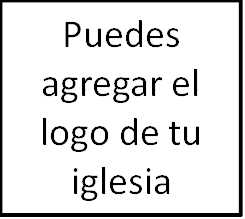 Clase 8: Respuestas a las preguntas 	y objeciones«…sino santificad a Dios el Señor en vuestros corazones, y estad siempre preparados para presentar defensa con mansedumbre y reverencia ante todo el que os demande razón de la esperanza que hay en vosotros». 1 Pedro 3:15¿Cómo deberíamos responder a las preguntas y a las objeciones?Espera preguntas y objeciones– prepárate y no te sorprendas (1 Corintios 1:18; 1 Corintios 2:14).Responde con mansedumbre y reverencia (1 Pedro 3:15; Col. 4:6).
Confianza en el poder del evangelio de Dios (Ro. 1:16).Haz preguntas (Mateo 22:20; Marcos 10:3,18).Responde las preguntas.Con humildad – si no sabes, entonces dilo.Preguntas y objeciones comunes… Y sus respuestas.Veracidad de la Biblia¿Cómo puedo creer en la Biblia?¿Es la Biblia verdadera?¿Acaso la Biblia no fue escrita por hombres?El malSi Dios es bueno y omnipotente, ¿por qué existe el mal?¿De dónde viene el mal?¿A Dios le importa el mal?La existencia de Dios¿Cómo puedes saber que Dios existe?¿Puedes probar que Dios es real?¿Cómo puedes saber que Jesús resucitó de los muertos?